Rock And Roll MusicChuck Berry 1957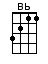 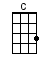 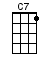 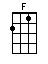 INTRO:  / 1 2 3 4 / [F] / [F]Just let me hear some of that [F] rock and roll music, any old way you choose itIt’s got a [Bb] back beat you can’t lose it [F] any old time you use itIt’s [C] gotta be rock and roll music [C7] if you wanna dance with [F] me[C] If you wanna [C7] dance with [F] meI have no kick against [C] modern jazz[C] Unless you try to play it [F] too darn fast[F] And change the beauty of the [Bb] melody[Bb] Until it sounds just like a [C] symphony [C]CHORUS:That’s why I go for that [F] rock and roll music, any old way you choose itIt’s got a [Bb] back beat you can’t lose it [F] any old time you use itIt’s [C] gotta be rock and roll music [C7] if you wanna dance with [F] me[C] If you wanna [C7] dance with [F] meI took my love on over [C] ‘cross the tracks[C] So she could hear my man a-[F]wailin’ sax[F] I must admit they had a [Bb] rockin’ band[Bb] Man, they were blowin’ like a [C] hurricane [C]CHORUS:That’s why I go for that [F] rock and roll music, any old way you choose itIt’s got a [Bb] back beat you can’t lose it [F] any old time you use itIt’s [C] gotta be rock and roll music [C7] if you wanna dance with [F] me[C] If you wanna [C7] dance with [F] meWay down south they gave a [C] jubilee[C] And Georgia folks they had a [F] jamboree[F] They’re drinkin’ home brew from a [Bb] wooden cup[Bb] The folks dancin’ got [C] all shook up [C]CHORUS:And started playin’ that [F] rock and roll music, any old way you choose itIt’s got a [Bb] back beat you can’t lose it [F] any old time you use itIt’s [C] gotta be rock and roll music [C7] if you wanna dance with [F] me[C] If you wanna [C7] dance with [F] meDon’t get to hear ‘em play a [C] tango[C] I’m in no mood to take a [F] mambo[F] It’s way too early for the [Bb] congo[Bb] So keep on rockin’ that pi-[C]ano [C]So I can hear some of that [F] rock and roll music, any old way you choose itIt’s got a [Bb] back beat you can’t lose it [F] any old time you use itIt’s [C] gotta be rock and roll music [C7] if you wanna dance with [F] me[C] If you wanna [C7] dance with [F] mewww.bytownukulele.ca